Funded by: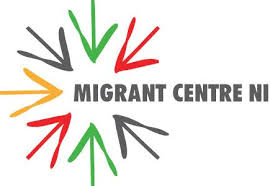 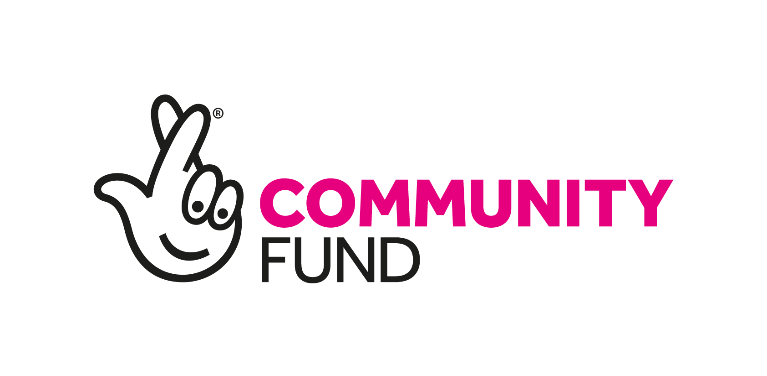 APPLICATION FOR THE POST OF:LAVA Project LeaderClosing date for receipt of applications: 12/09/2019 no later than 12 noonCompleted applications must be emailed to: recruitment@migrantcentreni.orgALL APPLICANTS MUST –Not submit additional sheetsNot submit supplementary material such as CVs, as these will not be considered.Use font size 12 if completing the application form in typescript. The application should not exceed 10 pages in totalPERSONAL DETAILS:	Name:		             Current Job, including Employer:	     	Home Address:	     	Telephone Numbers:	     	Email Address:	Employment History Note: please give details of all the posts you have held, starting with your current post, accounting for any gaps in your employment history. DateFrom / To(Month/year)Employer’s name address & nature of businessJob title, main responsibilities and major achievementsFinal salary and reason for leavingFinal salary and reason for leavingUsing the space below please describe how you meet the essential and desirable (if relevant) criteria as described on the personal specifications documentUsing the space below please describe how you meet the essential and desirable (if relevant) criteria as described on the personal specifications documentUsing the space below please describe how you meet the essential and desirable (if relevant) criteria as described on the personal specifications documentUsing the space below please describe how you meet the essential and desirable (if relevant) criteria as described on the personal specifications documentQualification/EducationQualification/EducationQualification/EducationQualification/EducationEducated to a degree level in relevant subject or other country equivalent or at least 5 years direct relevant experienceEducated to a degree level in relevant subject or other country equivalent or at least 5 years direct relevant experienceEducated to a degree level in relevant subject or other country equivalent or at least 5 years direct relevant experienceEducated to a degree level in relevant subject or other country equivalent or at least 5 years direct relevant experiencePlease list your qualifications, accrediting body and educational institutionsPlease list your qualifications, accrediting body and educational institutionsPlease list your qualifications, accrediting body and educational institutionsPlease list your qualifications, accrediting body and educational institutionsExperienceExperienceExperienceExperienceA minimum of 3 years direct working experience in voluntary or statutory sector including work with BME community and/or community development A minimum of 3 years direct working experience in voluntary or statutory sector including work with BME community and/or community development A minimum of 3 years direct working experience in voluntary or statutory sector including work with BME community and/or community development A minimum of 3 years direct working experience in voluntary or statutory sector including work with BME community and/or community development Being a lived experience leaderBeing a lived experience leaderBeing a lived experience leaderBeing a lived experience leaderExperience of training and CPD plan design and deliveryExperience of training and CPD plan design and deliveryExperience of training and CPD plan design and deliveryExperience of training and CPD plan design and deliveryKnowledgeKnowledgeKnowledgeKnowledgeKnowledge of Human Rights, Good Relations and race equality Knowledge of Human Rights, Good Relations and race equality Knowledge of Human Rights, Good Relations and race equality Knowledge of Human Rights, Good Relations and race equality Knowledge of the BME Community issuesKnowledge of the BME Community issuesKnowledge of the BME Community issuesKnowledge of the BME Community issuesUnderstanding of Community Development Principles, values and good practice Understanding of Community Development Principles, values and good practice Understanding of Community Development Principles, values and good practice Understanding of Community Development Principles, values and good practice Abilities, aptitudes and skillsAbilities, aptitudes and skillsAbilities, aptitudes and skillsAbilities, aptitudes and skillsDemonstrated strong planning and organizational skillsDemonstrated strong planning and organizational skillsDemonstrated strong planning and organizational skillsDemonstrated strong planning and organizational skillsDemonstrated ability to communicate clearly in both verbal and written EnglishDemonstrated ability to communicate clearly in both verbal and written EnglishDemonstrated ability to communicate clearly in both verbal and written EnglishDemonstrated ability to communicate clearly in both verbal and written EnglishDemonstrated ability to work to deadlinesDemonstrated ability to work to deadlinesDemonstrated ability to work to deadlinesDemonstrated ability to work to deadlinesDemonstrated ability to work with groups as well as individuals in an inclusive and participatory matterDemonstrated ability to work with groups as well as individuals in an inclusive and participatory matterDemonstrated ability to work with groups as well as individuals in an inclusive and participatory matterDemonstrated ability to work with groups as well as individuals in an inclusive and participatory matterDemonstrated ability to work, communicate and liaise with a range of individuals, voluntary, community and statutory agenciesDemonstrated ability to work, communicate and liaise with a range of individuals, voluntary, community and statutory agenciesDemonstrated ability to work, communicate and liaise with a range of individuals, voluntary, community and statutory agenciesDemonstrated ability to work, communicate and liaise with a range of individuals, voluntary, community and statutory agenciesComputer literate Computer literate Computer literate Computer literate Ability to work independently and use own initiative
Ability to work independently and use own initiative
Ability to work independently and use own initiative
Ability to work independently and use own initiative
Excellent time management skillsExcellent time management skillsExcellent time management skillsExcellent time management skillsAccess to own transport and ability to travel within NI (Consideration will be given to candidates who because of a disability, cannot hold a driving licence but they must have access to a mode of transport that allows them to fulfil the duties of the post).Access to own transport and ability to travel within NI (Consideration will be given to candidates who because of a disability, cannot hold a driving licence but they must have access to a mode of transport that allows them to fulfil the duties of the post).Access to own transport and ability to travel within NI (Consideration will be given to candidates who because of a disability, cannot hold a driving licence but they must have access to a mode of transport that allows them to fulfil the duties of the post).Access to own transport and ability to travel within NI (Consideration will be given to candidates who because of a disability, cannot hold a driving licence but they must have access to a mode of transport that allows them to fulfil the duties of the post).Personal qualitiesPersonal qualitiesPersonal qualitiesPersonal qualitiesResourcefulness and enthusiasmResourcefulness and enthusiasmResourcefulness and enthusiasmResourcefulness and enthusiasmAbility and availability to work flexibly when required to do so including evenings and weekends Ability and availability to work flexibly when required to do so including evenings and weekends Ability and availability to work flexibly when required to do so including evenings and weekends Ability and availability to work flexibly when required to do so including evenings and weekends An understanding of the need for confidentiality and the need to treat sensitive information with discretionAn understanding of the need for confidentiality and the need to treat sensitive information with discretionAn understanding of the need for confidentiality and the need to treat sensitive information with discretionAn understanding of the need for confidentiality and the need to treat sensitive information with discretionCultural sensitivityCultural sensitivityCultural sensitivityCultural sensitivityAbility to work well in a teamAbility to work well in a teamAbility to work well in a teamAbility to work well in a teamDo you have access to personal transport to enable you to meet the travel needs of the post?                    YES                         NOAre you willing to work unsociable hours and weekends if required:                    YES                         NOWould you be interested in a secondment arrangement if that became available:                   YES                         NODate: Name:Signed:  